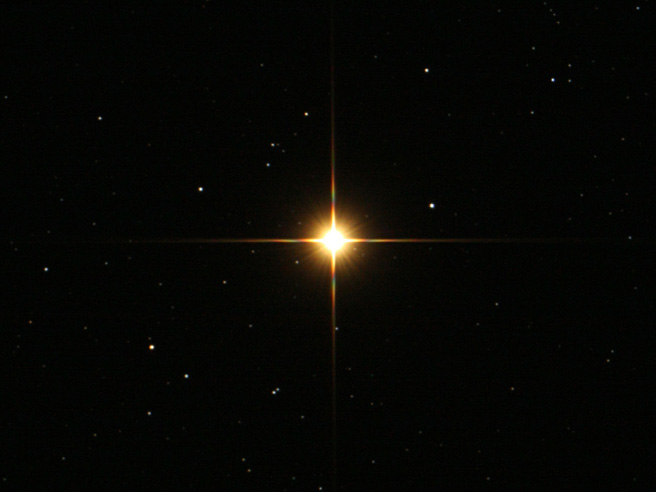 ５年生としての日々も残り少なくなってきました。３月１日に行われる『ありがとう６年生の会』に向けて，子どもたちは話し合いや準備をすすめてきました。いよいよ，６年生に代わって下級生を引っ張るときがやってきます。最高学年になる自覚をもち，来年度につなげていけるとよいと思います。・（の）：のびるんdeスクール※卒業証書授与式，令和6年度入学式ともに，5年生が在校生代表として出席します。月火水木金土日２/２６２７２８２９３/１２３・（の）・全校朝会・5時間授業・通学団会・通学団下校・（の）・ありがとう６年生の会４５６７８９１０１１１２1３１４１５１６１７・卒業式予行（5，6年）・Ｂ日課・Ｂ日課１８１９2０2１２２2３２４・Ｂ４日課・卒業式準備・第77回卒業証書授与式春分の日・５時間授業・給食終了・Ｂ３日課　・修了式２５２６２７２８２９３０３１・学年末休業開始